T.C.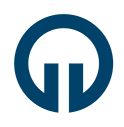 KARADENİZ TEKNİK ÜNİVERSİTESİSAĞLIK BİLİMLERİ ENSTİTÜSÜ MÜDÜRLÜĞÜSİYAH KAPAKLI TEZİ DANIŞMANA TESLİM FORMU(Tez Savunma Sınav Jüri Komisyonu Tarafından İmzalı)T.C.KARADENİZ TEKNİK ÜNİVERSİTESİSAĞLIK BİLİMLERİ ENSTİTÜSÜ MÜDÜRLÜĞÜSİYAH KAPAKLI TEZİ DANIŞMANA TESLİM FORMU(Tez Savunma Sınav Jüri Komisyonu Tarafından İmzalı)T.C.KARADENİZ TEKNİK ÜNİVERSİTESİSAĞLIK BİLİMLERİ ENSTİTÜSÜ MÜDÜRLÜĞÜSİYAH KAPAKLI TEZİ DANIŞMANA TESLİM FORMU(Tez Savunma Sınav Jüri Komisyonu Tarafından İmzalı)T.C.KARADENİZ TEKNİK ÜNİVERSİTESİSAĞLIK BİLİMLERİ ENSTİTÜSÜ MÜDÜRLÜĞÜSİYAH KAPAKLI TEZİ DANIŞMANA TESLİM FORMU(Tez Savunma Sınav Jüri Komisyonu Tarafından İmzalı)   /    /        /    /        /    /        /    /     Öğrencinin;Adı Soyadı:Numarası:Anabilim Dalı :Programı   :  Yüksek Lisans    Doktora  Yüksek Lisans    DoktoraDanışmanı   :Tezin Adı  ::Sayın      KTÜ Sağlık Bilimleri Enstitüsü Tez Hazırlama ve Yazım Kılavuzu’na uygun olarak danışmanlığınızda hazırlamış olduğum    adet Yüksek Lisans  Doktora  tezim ve mezuniyetimim için gerekli belgeler ekte sunulmuştur. Bilgilerinize ve gereğini saygılarımla arz ederim.    /    /      Sayın      KTÜ Sağlık Bilimleri Enstitüsü Tez Hazırlama ve Yazım Kılavuzu’na uygun olarak danışmanlığınızda hazırlamış olduğum    adet Yüksek Lisans  Doktora  tezim ve mezuniyetimim için gerekli belgeler ekte sunulmuştur. Bilgilerinize ve gereğini saygılarımla arz ederim.    /    /      Sayın      KTÜ Sağlık Bilimleri Enstitüsü Tez Hazırlama ve Yazım Kılavuzu’na uygun olarak danışmanlığınızda hazırlamış olduğum    adet Yüksek Lisans  Doktora  tezim ve mezuniyetimim için gerekli belgeler ekte sunulmuştur. Bilgilerinize ve gereğini saygılarımla arz ederim.    /    /      Sayın      KTÜ Sağlık Bilimleri Enstitüsü Tez Hazırlama ve Yazım Kılavuzu’na uygun olarak danışmanlığınızda hazırlamış olduğum    adet Yüksek Lisans  Doktora  tezim ve mezuniyetimim için gerekli belgeler ekte sunulmuştur. Bilgilerinize ve gereğini saygılarımla arz ederim.    /    /      Öğrencnin(Adı, Soyadı / İmza)EKLEREk 1. Beş adet siyah ciltli tez (Onaylı tezin bir örneği öğrenciye verilir). Araştırma fonu tarafından desteklenmiş tezler için ilave tez teslim edilir.Ek 2. T_E/10 nolu “Tez Çalışmasının Toplumsal Katkı Bildirim Formu”Ek 3. İki adet YÖK “Tez Veri Giriş Formu”Ek 4. Siyah Kapaklı Tez Teslim Beyan FormuEk 5. İki adet ıslak imzalı Tez Veri Giriş FormuEk 6. Tezin PDF olarak ve “Tez Çalışmasının Toplumsal Katkı Bildirim Formu”nun Word olarak kayıtlı olduğu iki adet CD (CD’ye kayıtlı dosya adı Tez Veri Giriş Formu oluşturulurken alınan referans numarası olmalı)EKLEREk 1. Beş adet siyah ciltli tez (Onaylı tezin bir örneği öğrenciye verilir). Araştırma fonu tarafından desteklenmiş tezler için ilave tez teslim edilir.Ek 2. T_E/10 nolu “Tez Çalışmasının Toplumsal Katkı Bildirim Formu”Ek 3. İki adet YÖK “Tez Veri Giriş Formu”Ek 4. Siyah Kapaklı Tez Teslim Beyan FormuEk 5. İki adet ıslak imzalı Tez Veri Giriş FormuEk 6. Tezin PDF olarak ve “Tez Çalışmasının Toplumsal Katkı Bildirim Formu”nun Word olarak kayıtlı olduğu iki adet CD (CD’ye kayıtlı dosya adı Tez Veri Giriş Formu oluşturulurken alınan referans numarası olmalı)EKLEREk 1. Beş adet siyah ciltli tez (Onaylı tezin bir örneği öğrenciye verilir). Araştırma fonu tarafından desteklenmiş tezler için ilave tez teslim edilir.Ek 2. T_E/10 nolu “Tez Çalışmasının Toplumsal Katkı Bildirim Formu”Ek 3. İki adet YÖK “Tez Veri Giriş Formu”Ek 4. Siyah Kapaklı Tez Teslim Beyan FormuEk 5. İki adet ıslak imzalı Tez Veri Giriş FormuEk 6. Tezin PDF olarak ve “Tez Çalışmasının Toplumsal Katkı Bildirim Formu”nun Word olarak kayıtlı olduğu iki adet CD (CD’ye kayıtlı dosya adı Tez Veri Giriş Formu oluşturulurken alınan referans numarası olmalı)EKLEREk 1. Beş adet siyah ciltli tez (Onaylı tezin bir örneği öğrenciye verilir). Araştırma fonu tarafından desteklenmiş tezler için ilave tez teslim edilir.Ek 2. T_E/10 nolu “Tez Çalışmasının Toplumsal Katkı Bildirim Formu”Ek 3. İki adet YÖK “Tez Veri Giriş Formu”Ek 4. Siyah Kapaklı Tez Teslim Beyan FormuEk 5. İki adet ıslak imzalı Tez Veri Giriş FormuEk 6. Tezin PDF olarak ve “Tez Çalışmasının Toplumsal Katkı Bildirim Formu”nun Word olarak kayıtlı olduğu iki adet CD (CD’ye kayıtlı dosya adı Tez Veri Giriş Formu oluşturulurken alınan referans numarası olmalı)* Bu form; KTÜ Lisansüstü Eğitim-Öğretim Yönetmeliği’nin 9. ve 22. Maddelerine, 06.07.2023 tarih ve 14 sayılı Enstitü Kurulu tarafından kabul edilen “Tamamlanan Tez Çalışmalarının Toplumla Paylaşılmasına İlişkin Usul ve Esaslar”a ve “Lisansüstü Tezlerin Elektronik Ortamda Toplanması, Düzenlenmesi ve Erişime Açılmasına İlişkin Yönerge”ye göre düzenlenmiştir.* Bu form; KTÜ Lisansüstü Eğitim-Öğretim Yönetmeliği’nin 9. ve 22. Maddelerine, 06.07.2023 tarih ve 14 sayılı Enstitü Kurulu tarafından kabul edilen “Tamamlanan Tez Çalışmalarının Toplumla Paylaşılmasına İlişkin Usul ve Esaslar”a ve “Lisansüstü Tezlerin Elektronik Ortamda Toplanması, Düzenlenmesi ve Erişime Açılmasına İlişkin Yönerge”ye göre düzenlenmiştir.* Bu form; KTÜ Lisansüstü Eğitim-Öğretim Yönetmeliği’nin 9. ve 22. Maddelerine, 06.07.2023 tarih ve 14 sayılı Enstitü Kurulu tarafından kabul edilen “Tamamlanan Tez Çalışmalarının Toplumla Paylaşılmasına İlişkin Usul ve Esaslar”a ve “Lisansüstü Tezlerin Elektronik Ortamda Toplanması, Düzenlenmesi ve Erişime Açılmasına İlişkin Yönerge”ye göre düzenlenmiştir.* Bu form; KTÜ Lisansüstü Eğitim-Öğretim Yönetmeliği’nin 9. ve 22. Maddelerine, 06.07.2023 tarih ve 14 sayılı Enstitü Kurulu tarafından kabul edilen “Tamamlanan Tez Çalışmalarının Toplumla Paylaşılmasına İlişkin Usul ve Esaslar”a ve “Lisansüstü Tezlerin Elektronik Ortamda Toplanması, Düzenlenmesi ve Erişime Açılmasına İlişkin Yönerge”ye göre düzenlenmiştir.